Приложение № 2.25к ОПОП по специальности 43.02.15 «Поварское и кондитерское дело»Министерство образования Московской областиГосударственное бюджетное профессиональное образовательное учреждение Московской области «Воскресенский колледж»Комплект контрольно-оценочных средств для государственной итоговой аттестациипо программе подготовки квалифицированных рабочих, служащихг. Воскресенск 2022 г.Комплект контрольно-оценочных средств для государственной итоговой аттестации разработан в соответствии с требованиями Федерального государственного образовательного стандарта по профессии среднего профессионального образования: 43.02.15. Поварское и кондитерское дело, утвержденного приказом  Министерства   образования   и науки от 09 декабря 2016 г. № 1569Разработчик(и):Организация-разработчик: ГБПОУ МО «Воскресенский колледж»Разработчик: преподаватель ГБПОУ МО «Воскресенский колледж» Дюмина З.М.Рассмотрено и одобрено на заседании предметно-цикловой комиссии электромеханических дисциплинПротокол №_______ от «_____» _________ 20____г.Председатель ПЦК ________________ /_____________ /СОДЕРЖАНИЕПаспорт оценочных средств по профессии 43.02.15 Поварское и кондитерское делона выпускную квалификационную работу в виде демонстрационного экзамена по стандартам Ворлдскилс Россия по компетенции «Кондитерское дело»1.1. Область применения комплекта оценочных средствКомплект	оценочных	средств	предназначен	для	организации	и	проведения демонстрационного экзамена по стандартам Ворлдскиллс Россия по профессии 43.02.15 Поварское и кондитерское дело.Перечень компетенций, проверяемых при выполнении и защите выпускной квалификационной работыВ рамках выполнения и защиты выпускной квалификационной работы проверятся степень освоения выпускником следующих компетенций:Развитие общих компетенций1.3 Перечень знаний, умений, навыков в соответствии со Спецификацией стандарта компетенции «Кондитерское дело» (WorldSkills), проверяемый в рамках комплекта оценочной документацииОрганизация и управление работойСпециалист должен знать и понимать:все нормативные документыиндустрии;схему организации и структуру гостинично-ресторанногобизнеса;важность эффективной команднойработы;принципы использования технологического оборудования,производственногоинвентаря, в соответствии с правиламиэксплуатации;роль повара в разработке меню и блюд в интересах коммерческойдеятельности;принцип непрерывного профессионального роста, включая информированностьоб актуальных гастрономическихтенденциях;принципы разработки сбалансированного меню различного назначениявсоответствии с установленными ограничениями ибюджетом. Специалист должен  уметь:соблюдать стандарты качества на всех этапах производства,обладаястрессоустойчивостью;планировать работу в течение дня для себя и других работниковпроизводства.координировать действия при решении задач;расставлять приоритеты, выделяя наиболее важные рабочиезадачи;оптимизировать рабочий процесс, применяя ресурсосберегающиетехнологии;эффективно выполнять соответствующие функции по всем зонампроизводства;рассчитывать время и трудовые ресурсы;выявлять конфликты, решать их, находить решения совместно сколлективом;соблюдать принципы энергосбережения при работе соборудованием;использовать в работе все виды технологического оборудования, производственного инвентаря с соблюдением техникибезопасности;использовать нормативно-технологическую документацию при составлении менюи реализации егопозиций;оперативно и гибко реагировать на непредвиденныеобстоятельства;вносить изменения в формы и методы работы с учетом обстоятельств и эффективно выполнять свою роль вколлективе;вносить предложения по усовершенствованию методовработы;создавать актуальные рецептуры блюд с применением новейших тенденций, иготовить блюда по классическим рецептурам с применением новыхтехнологий;демонстрировать понимание свойств ингредиентов, при создании авторскихблюд;рационально использовать продукты и расходныематериалы;объективно оценивать личные и профессиональные возможности прирешении производственныхзадач;самостоятельно определять цели и достигатьих;демонстрировать личную заинтересованность в профессиональном росте, ответственность за собственное непрерывное профессиональноеразвитие.Санитария и гигиена, техника безопасности и нормы охраны здоровья, окружающая среда.Специалист должен знать и понимать:законодательство и принятые нормы, касающиеся закупки, хранения и подготовки сырья, приготовления и подачи блюд;основы охраны труда и правила техники безопасности при организации работ и эксплуатации технологического оборудования в предприятии питания;причины порчи пищи;показатели качества и безопасности пищевых продуктов. Специалист должен уметь:работать с соблюдением норм гигиены и нормативных актов, регулирующих хранение, обработку, приготовление и обслуживание(HACCP);хранить все товары с соблюдением требований безопасности и гигиены;обеспечивать чистоту всех рабочих зон в соответствии с правилами санитарии и гигиены;применять внутренний бизнес-концепт HACCP;использовать производственные инструменты и приспособления в соответствии с инструкциями;соблюдать правила и нормы по охране труда, технику безопасности при эксплуатации технологического оборудования.Задание для демонстрационного экзамена по стандартам Ворлдскиллс Россия по компетенции «Кондитерское дело»по профессии 43.02.15 Поварское и кондитерское дело2.1.Практическое заданиеЗадание включает в себя следующие разделы:ФормыучастияМодули задания и необходимоевремяКритерииоценкиНеобходимыеприложенияФорма участия - индивидуальнаяМодули задания и необходимое время –Таблица 1.Модули с описанием работЖеребьевку проводит главный эксперт за 1 день (С-1) до начала демонстрационного экзамена.Таблица 2 Критерии оценки:Система перевода баллов в оценку с учетом специфики профессии:Оценка «5» ставится, если выпускник по результатам демонстрационного экзамена набрал от 27 и более баллов (76% от общего количества баллов) и продемонстрировал высокий уровень владения профессиональными компетенциями, соответствующими виду профессиональной деятельности;Оценка «4» ставится, если выпускник набрал от 18 до 26 баллов ипоказалдостаточный уровень освоения общих и профессиональных компетенций, способность в целом применять теоретические знания при выполнении конкретного практического задания сферы профессиональной деятельности с допущением незначительных неточностей, не влияющих на результат выполнения задания;Оценка «3» ставится, если выпускник по результатам экзамена набрал от 9 до17баллов и продемонстрировал необходимый уровень освоения теоретических знаний и владения профессиональными компетенциями;Оценка«2»ставится,есливыпускникнабралменее9балловинепродемонстрировалнеобходимый	уровень	освоения	общих	и	профессиональных	компетенций,	допустил принципиальные ошибки, влияющие на результат выполнения задания.76-100%	-  оценка«5»51-75%	-  оценка«4»26-50%	-  оценка«3»25% и менее - оценка «2»Техническое задание для демонстрационного экзамена(используется комплект оценочной документации № 1.1 для демонстрационного экзамена по стандартам Ворлдскилс Россия по компетенции «Кондитерское дело»)Модули и время сведены в Таблице 1.Таблица 1.Модули с описанием работМодуль 1: Организация работы на площадкеВ день экзамена отводится 20 минут на подготовку и уборку рабочего места:10 минут на подготовку рабочего места10 минут на уборку рабочего места Итого: за 1 день – 0,33 часа.За время подготовки рабочего места участник должен:перевесить продукты,проверить исправность и работу оборудования,убедиться в наличии посуды, приборов, инструментов,убедиться в наличии расходных материалов и т.д. За время уборки рабочего места участник должен:протереть все поверхности столов производственных,вымыть	ванны	моечные,	холодильное	тепловое	и	механическое оборудование,подмести и вымыть пол и т.д.По окончании демонстрационного экзамена рабочее место должно быть сдано в том виде, в каком принималось.Модуль 2: Пироги: с тыквой и свежим сыром (насджын), картофелем и свежим сыром (картофджын), фасолью, луком (хъаедурджын)Участнику необходимо приготовить из дрожжевого теста безопарным способом 3 вида пирогов осетинских:с тыквой и свежим сыром (насджын) в количестве 2 шт.с картофелем и свежим сыром (картофджын) в количестве 2 шт.с фасолью, луком (хъаедурджын) в количестве 2 шт.Размер пирога в диаметре 32-33 см, масса каждого пирога 850г.Пироги обильно смазываются маслом сливочным или топленым.Подаются пироги на круглой белой плоской тарелке диаметром 35 см:для дегустации (оценки органолептических показателей) в отдельности на 3 тарелках (на одной тарелке 1 вид пирога)для презентации на одной тарелке три вида пирогов, сложенных определенным образом.Использование при подаче несъедобных компонентов, дополнительных аксессуаров и вспомогательного инвентаря на тарелках НЕ ДОПУСКАЕТСЯ!!!За 3 часа участник демонстрационного экзамена должен:приготовить дрожжевое тесто безопарным способом;подготовить фарши;сформовать пироги;выпечь;презентовать (подать) пирогис тыквой и свежим сыром (насджын) в количестве 2 шт. подается через2 часа после старта модуля,с картофелем и свежим сыром (картофджын) в количестве 2 шт. подается через 0,5 часа после первой подачис фасолью, луком (хъаедурджын) в количестве 2 шт. подается через 0,5часа после второй подачи.Так как модуль содержит несколько субкритериев, то пироги могут быть поданы с задержкой времени при первой и второй подаче, но за каждые 5 минут задержки будут сниматься баллы, предусмотренные критериями оценивания.По истечении 3 часов, т.е. при третьей подаче, фиксируется «Точка стоп», после чего подача пирогов становится невозможной, так как на модуль отводится определенное количество времени.Модуль 3: Соблюдение охраны труда и техники безопасностиВ день экзамена эксперты пристально следят за использованием участниками средств индивидуальной защиты, соблюдением норм техники безопасности и охраны труда.Несоблюдение норм техники безопасности и соответствующих инструкций может привести к потере баллов в соответствии с техническим описанием компетенции. Продолжительное или многократное нарушение норм техники безопасности может привести к временному или окончательному отстранению участников от участия в демонстрационном План проведения демонстрационного экзамена по стандартам Ворлдскиллс Россия Используется материал из комплекта оценочной документации № 1.1 для демонстрационного экзамена по стандартам Ворлдскиллс Россия по компетенции «Кондитерское дело»4.1 План проведения демонстрационного экзамена по стандартам Ворлдскиллс РоссияПлан работы участников и экспертов день С-1*Если на экзамене работа участников проходит в две смены, расписание на вторую смену составляется по аналогии, включая перерыв на обед 1 час.План проведения демонстрационного экзамена корректируется главным экспертом площадки проведения демонстрационного экзамена в зависимостиИнструкция по охране труда по охране труда и техника безопасности для проведения демонстрационного экзамена по стандартам Ворлдскиллс Россия по компетенции «Кондитерское дело»Программа инструктажа по охране труда и технике безопасностиОбщие сведения о месте проведения экзамена, расположение компетенции, время трансфера до места проживания, расположение транспорта для площадки, особенности питания участников и экспертов, месторасположение санитарно - бытовых помещений, питьевой воды, медицинского пункта, аптечки первой помощи, средств первичного пожаротушения.Время начала и окончания проведения экзаменационных заданий, нахождение посторонних лиц на площадке.Контроль требований охраны труда участниками и экспертами. Штрафные баллы за нарушений требований охраны труда.Вредные и опасные факторы во время выполнения экзаменационных заданий и нахождения на территории проведения экзамена.Общие обязанности участника и экспертов по охране труда, общие правила поведения во время выполнения экзаменационных заданий и на территории.Основные требования санитарии и личной гигиены.Средства	индивидуальной	и	коллективной	защиты,	необходимость	их использования.Порядок действий при плохом самочувствии или получении травмы. Правила оказания первой помощи.Действия при возникновении чрезвычайной ситуации, ознакомление со схемой эвакуации и пожарными выходами.Инструкция по охране труда для участниковДля участников старше 18 летК самостоятельному выполнению экзаменационных заданий в Компетенции«Поварское дело» по стандартам «WorldSkills» допускаются участники старше 18 летпрошедшие инструктаж по охране труда по «Программе инструктажа по охране труда и технике безопасности»;ознакомленные с инструкцией по охране труда;имеющие необходимые навыки по эксплуатации инструмента, приспособлений совместной работы на оборудовании;не имеющие противопоказаний к выполнению экзаменационных заданий по состоянию здоровья.В процессе выполнения экзаменационных заданий и нахождения на территории и в помещениях места проведения экзамена, участник обязан четко соблюдать:инструкции по охране труда и технике безопасности;не заходить за ограждения и в технические помещения;соблюдать личную гигиену;принимать пищу в строго отведенных местах;самостоятельно	использовать	инструмент	и	оборудование	разрешенное	к выполнению экзаменационногозадания;Участник возрастной группы 18+, для выполнения экзаменационного задания используетинструмент:Участник	возрастной	группы	18+,	для	выполнения	экзаменационного	задания используетоборудование:При   выполнении   экзаменационного  задания  на	участника могут воздействовать следующие вредные и (или) опасныефакторы:Физические:режущие и колющие предметы;подвижные части электромеханического оборудования;повышенная температура поверхностей оборудования, котлов с пищей, кулинарной продукции;пониженная температура поверхностей холодильного оборудования ,полуфабрикатов;повышенная температура воздуха рабочей зоны;повышенный уровень шума на рабочем месте;повышенная влажность воздуха;повышенная или пониженная подвижность воздуха;повышенное значение напряжения в электрической цепи;недостаточная освещенность рабочей зоны;острые кромки, заусенцы и неровности поверхностей оборудования, инструмента, инвентаря,тары;вибрация блендера;(СВЧ) излучения; Химические:вредные вещества в воздухе рабочей зоны; Психологические:чрезмерное напряжение внимания, усиленная нагрузка назрениефизические перегрузки;нервно – психические перегрузкиповышенная ответственность;Применяемые	во	время	выполнения	экзаменационного	задания	средства индивидуальной защиты:Китель (поварская куртка);Передник или фартук х/б;Брюки профессиональные поварские х/б;Головной убор - белый поварской колпак (допускается одноразовый);Обувь - профессиональная безопасная закрытая обувь с зафиксированной пяткой;Знаки безопасности, используемые на рабочем месте, для обозначения присутствующих опасностей:При несчастном случае пострадавший или очевидец несчастного случая обязан немедленно сообщить о случившемся Экспертам.В помещении общей рабочей площадки экзаменаторов находится аптечка первой помощи, укомплектованная изделиями медицинского назначения, ее необходимо использовать для оказания первой помощи, самопомощи в случаях получения травмы.В случае возникновения несчастного случая или болезни участника, об этом немедленно уведомляются Главный эксперт, Лидер команды и Эксперт. Главный эксперт принимает решение о назначении дополнительного времени для участия. В случае отстранения участника от дальнейшего участия в экзамене ввиду болезни или несчастного случая, он получит баллы за любую завершенную работу.Вышеуказанные случаи подлежат обязательной регистрации в Форме регистрации несчастных случаев и в Форме регистрации перерывов в работе.Участники, допустившие невыполнение или нарушение инструкции по охране труда, привлекаются к ответственности в соответствии с Регламентом WorldSkillsRussia.Несоблюдение участником норм и правил ОТ и ТБ ведет к потере баллов. Постоянное нарушение норм безопасности может привести к временному или перманентному отстранению аналогично апелляции.Требования охраны труда перед началом работыПеред началом работы участники должны выполнить следующее:В день С-1, все участники должны ознакомиться с инструкцией по технике безопасности, с планами эвакуации при возникновении пожара, местами расположения санитарно-бытовых помещений, медицинскими кабинетами, питьевой воды, подготовить рабочее место в соответствии с Техническим описанием компетенции.Проверить специальную одежду, обувь и др. средства индивидуальной защиты. Одеть необходимые средства защиты для выполнения подготовки рабочих мест, инструмента и оборудования.По окончании ознакомительного периода, участники подтверждают свое ознакомление со всеми процессами, подписав лист прохождения инструктажа по работе на оборудовании по форме, определенной Оргкомитетом.Подготовить рабочее место:проверить устойчивость производственного стола, стеллажа, прочность крепления оборудования к фундаментам и подставкам;надежно установить (закрепить) передвижное (переносное) оборудование и инвентарь на рабочем столе, подставке, передвижной тележке;удобно	и	устойчиво	разместить	запасы	сырья,	полуфабрикатов,	инструмент, приспособления в соответствии с частотой использования и расходования;проверить наличие и исправность резинового коврика подногами;наличие и исправность контрольно - измерительных приборов, влияющих на показания контрольно - измерительных приборов;состояние полов (отсутствие выбоин, неровностей, скользкости, открытых трапов);отсутствие	выбоин,	трещин	и	других	неровностей	на	рабочих	поверхностях производственных столов;исправность применяемого инвентаря, приспособлений и инструмента;Подготовить инструмент и оборудование разрешенное к самостоятельной работе:Инструмент и оборудование, не разрешенное к самостоятельному использованию, к выполнению экзаменационных заданий подготавливает уполномоченный Эксперт, участники могут принимать посильное участие в подготовке под непосредственным руководством и в присутствии Эксперта.В день проведения экзамена, изучить содержание и порядок проведения модулей экзаменационного задания, а также безопасные приемы их выполнения. Проверить пригодность инструмента и оборудования визуальным осмотром.Привести в порядок рабочую специальную одежду и обувь: застегнуть обшлага рукавов, заправить одежду и застегнуть ее на все пуговицы, надеть фартук или передник, поварские брюки, головной убор, одеть профессиональную обувь, закрепить пятку.Ежедневно, перед началом выполнения экзаменационного задания, в процессе подготовки рабочего места:осмотреть и привести в порядок рабочее место, средства индивидуальной защиты;убедиться в достаточности освещенности;проверить (визуально) правильность подключения инструмента и оборудования в электросеть;проверить правильность установки стола, стула, положения оборудования и инструмента, при необходимости, обратиться к эксперту для устранения неисправностей в целях исключения неудобных поз и длительных напряжений тела.Подготовить необходимые для работы материалы, приспособления, и разложить их на свои места, убрать с рабочего стола все лишнее.Участнику запрещается приступать к выполнению экзаменационного задания при обнаружении неисправности инструмента или оборудования. О замеченных недостатках и неисправностях немедленно сообщить Эксперту и до устранения неполадок к экзаменационному заданию не приступать.Требования охраны труда во время работыПри выполнении экзаменационных заданий участнику необходимо соблюдать требования безопасности при использовании инструмента иоборудования:При выполнении экзаменационных заданий и уборке рабочих мест:необходимо быть внимательным, не отвлекаться посторонними разговорами и делами, не отвлекать других участников;соблюдать настоящую инструкцию;соблюдать правила эксплуатации оборудования, механизмов и инструментов, не подвергать их механическим ударам, не допускать падений;поддерживать порядок и чистоту на рабочем месте;рабочий инструмент располагать таким образом, чтобы исключалась возможность его скатывания и падения;выполнять экзаменационные задания только исправным инструментом;соблюдать правила перемещения в боксе и на территории площадки, пользоваться только установленным и проходами.не загромождать рабочее место, проходы к нему, между оборудованием, столами, стеллажами, проходы к пультам управления, рубильникам, пути эвакуации и другие проходы порожней тарой, инвентарем, излишними запасами сырья, кулинарной продукцией.содержать рабочее место в чистоте, своевременно убирать с пола рассыпанные (разлитые) продукты, жиры и др.использовать средства защиты рук при соприкосновении с горячими поверхностямиинвентаря и кухонной посуды (ручки на плитных котлов, противни и др.).вентили, краны на трубопроводах открывать медленно, без рывков и больших усилий.использовать для вскрытия тары специально предназначенный инструмент (гвоздодеры, клещи, сбойники, консервные ножи и т.п.). Не производить эти работы случайными предметами или инструментом сзаусенцами.при работе с ножом соблюдать осторожность, беречь руки от порезов.при перерывах в работе вкладывать нож в пенал (футляр). Не ходить и не наклоняться с ножом в руках, не переносить нож, не вложенный в футляр(пенал).Во время работы с ножом не допускается:использовать ножи с непрочно закрепленными полотнами, с рукоятками, имеющими заусенцы, с затупившимися лезвиями;производить резкие движения;нарезать сырье и продукты навесу;проверять остроту лезвия рукой;оставлять нож во время перерыва в работе в обрабатываемом сырье или на столе без футляра;опираться на мусат при правке ножа. Править нож о мусат следует в стороне от других работников.При неисправности инструмента и оборудования - прекратить выполнение экзаменационного задания и сообщить об этом Эксперту, а в его отсутствие заместителю главного Эксперта.5.4  Требования охраны труда в аварийных ситуацияхПри обнаружении неисправности в работе электрических устройств, находящихся под напряжением (повышенном их нагреве, появления искрения, запаха гари, задымления и т.д.), участнику следует немедленно сообщить о случившемся Экспертам. Выполнение экзаменационного задания продолжить только после устранения возникшей неисправности.В случае возникновения у участника плохого самочувствия или получения травмы сообщить об этом эксперту.При поражении участника электрическим током немедленно отключить электросеть, оказать первую помощь (самопомощь) пострадавшему, сообщить Эксперту, при необходимости обратиться к врачу.При несчастном случае или внезапном заболевании необходимо в первую очередь отключить питание электрооборудования, сообщить о случившемся Экспертам, которые должны принять мероприятия по оказанию первой помощи пострадавшим, вызвать скорую медицинскую помощь, при необходимости отправить пострадавшего в ближайшее лечебное учреждение.При возникновении пожара необходимо немедленно оповестить Главного эксперта и экспертов. При последующем развитии событий следует руководствоваться указаниями Главного эксперта или эксперта, заменяющего его. Приложить усилия для исключения состояния страха и паники.При обнаружении очага возгорания на экзаменационной площадке необходимо любым возможным способом постараться загасить пламя в "зародыше" с обязательным соблюдением мер личной безопасности.При возгорании одежды попытаться сбросить ее. Если это сделать не удается, упасть на пол и, перекатываясь, сбить пламя; необходимо накрыть горящую одежду куском плотной ткани, облиться водой, запрещается бежать - бег только усилит интенсивность горения.В загоревшемся помещении не следует дожидаться, пока приблизится пламя. Основная опасность пожара для человека - дым. При наступлении признаков удушья лечь на пол и как можно быстрее ползти в сторону эвакуационного выхода.При обнаружении взрывоопасного или подозрительного предмета не подходите близко к нему,предупредитеовозможнойопасностинаходящихсяпоблизостиэкспертовилиобслуживающий персонал.При происшествии взрыва необходимо спокойно уточнить обстановку и действовать по указанию экспертов, при необходимости эвакуации возьмите с собой документы и предметы первой необходимости, при передвижении соблюдайте осторожность, не трогайте поврежденные конструкции, оголившиеся электрические провода. В разрушенном или поврежденном помещении не следует пользоваться открытым огнем (спичками, зажигалками и т.п.).Требование охраны труда по окончании работПосле окончания работ каждый участник обязан:Привести в порядок рабочее место.Убрать средства индивидуальной защиты в отведенное для хранений место.Отключить инструмент и оборудование от сети.Инструмент убрать в специально предназначенное для хранений место.Сообщить эксперту о выявленных во время выполнения экзаменационных заданий неполадках и неисправностях оборудования и инструмента, и других факторах, влияющих на безопасность выполнения экзаменационного задания.5.6 Инструкция по охране труда для экспертовОбщие требования охраны трудаК работе в качестве эксперта Компетенции «Кондитерское дело» допускаются Эксперты, прошедшие специальное обучение и не имеющие противопоказаний по состоянию здоровья.Эксперт с особыми полномочиями, на которого возложена обязанность за проведение инструктажа по охране труда, должен иметь действующие удостоверение «О проверке знаний требований охраны труда».В	процессе	контроля	выполнения	экзаменационных	заданий	и	нахождения	на экзаменационной площадке Эксперт обязан четко соблюдать:инструкции по охране труда и технике безопасности;правила	пожарной	безопасности,	знать	места	расположения	первичных	средств пожаротушения и планов эвакуации.расписание и график проведения экзаменационного задания, установленные режимы труда и отдыха.При работе на персональном компьютере и копировально-множительной технике на Эксперта могут воздействовать следующие вредные и (или) опасные производственные факторы:Электрический ток;статическое электричество, образующееся в результате трения движущейся бумаги с рабочими механизмами, а также при некачественном заземлении аппаратов;шум, обусловленный конструкцией оргтехники;химические вещества, выделяющиеся при работе оргтехники;зрительное перенапряжение при работе с ПК.При наблюдение за выполнением экзаменационного задания участниками на Эксперта могут воздействовать следующие вредные и (или) опасные производственные факторы:Физические:режущие и колющие предметы;подвижные части электромеханического оборудования;повышенная температура поверхностей оборудования, котлов с пищей, кулинарной продукции;пониженная температура поверхностей холодильного оборудования, полуфабрикатов;повышенная температура воздуха рабочей зоны;повышенный уровень шума на рабочем месте;повышенная влажность воздуха;повышенная или пониженная подвижность воздуха;повышенное значение напряжения в электрической цепи;недостаточная освещенность рабочей зоны;острые кромки, заусенцы и неровности поверхностей оборудования, инструмента, и нвентаря, тары;вибрация блендера;(СВЧ)излучения;Химические:вредные вещества в воздухе рабочей зоны; Психологические:чрезмерное напряжение внимания, усиленная нагрузка на зрениефизические перегрузки;нервно – психические перегрузкиповышенная ответственность;Применяемые	во	время	выполнения	экзаменационного	задания	средства индивидуальной защиты:Китель (поварская куртка);Передник или фартук х/б;Брюки профессиональные поварские х/б;Головной убор - белый поварской колпак (допускается одноразовый);Обувь –безопасная обувь;Знаки безопасности, используемые на рабочих местах участников, для обозначения присутствующих опасностей:При несчастном случае пострадавший или очевидец несчастного случая обязан немедленно сообщить о случившемся Главному Эксперту.В помещении общей рабочей площадке экзаменатов Компетенции «Кондитерское дело»находится аптечка первой помощи, укомплектованная изделиями медицинского назначения, ее необходимо использовать для оказания первой помощи, самопомощи в случаях получения травмы.В случае возникновения несчастного случая или болезни Эксперта, об этом немедленно уведомляется Главный эксперт.Эксперты, допустившие невыполнение или нарушение инструкции по охране труда, привлекаются к ответственности в соответствии с Регламентом WorldSkills Russia, а при необходимости согласно действующему законодательству.Требования охраны труда перед началом работы экспертов.  Перед началом работы Эксперты должны выполнить следующее:В день С-1, Эксперт с особыми полномочиями, ответственный за охрану труда, обязан провести подробный инструктаж по «Программе инструктажа по охране труда и технике безопасности», ознакомить экспертов и участников с инструкцией по технике безопасности, с планами эвакуации при возникновении пожара, с местами расположения санитарно-бытовых помещений, медицинскими кабинетами, питьевой воды, проконтролировать подготовку рабочих мест участников в соответствии с Техническим описанием компетенции.Проверить специальную одежду, обувь и др. средства индивидуальной защиты. Одеть необходимые средства защиты для выполнения подготовки и контроля подготовки участниками рабочих мест, инструмента и оборудования.Ежедневно, перед началом выполнения экзаменационного задания участниками экзамена, Эксперт с особыми полномочиями проводит инструктаж по охране труда, Эксперты контролируют процесс подготовки рабочего места участниками возрастной категории 12-17 лет.Ежедневно, перед началом работ на экзаменационной площадке и в помещении экспертов необходимо:осмотреть рабочие места экспертов и участников;привести в порядок рабочее место эксперта;проверить правильность подключения оборудования в электросеть;одеть необходимые средства индивидуальной защиты;осмотреть инструмент и оборудование участников в возрасте до 18 лет, участники старше 18 лет осматривают самостоятельно инструмент и оборудование.Подготовить необходимые для работы материалы, приспособления, и разложить их на свои места, убрать с рабочего стола вселишнее.Эксперту запрещается приступать к работе при обнаружении неисправности оборудования. О замеченных недостатках и неисправностях немедленно сообщить Техническому Эксперту и до устранения неполадок к работе неприступать.Требования охраны труда во время работыПри выполнении работ по оценке экзаменационных заданий на персональном компьютере и другой оргтехнике, значения визуальных параметров должны находиться в пределах оптимального диапазона.Изображение на экранах видеомониторов должно быть стабильным, ясным и предельно четким, не иметь мерцаний символов и фона, на экранах не должно быть бликов и отражений светильников, окон и окружающих предметов.Суммарное время непосредственной работы с персональным компьютером и другой оргтехникой в течение экзаменационного дня должно быть не более 6 часов. Продолжительность непрерывной работы с персональным компьютером и другой оргтехникой без регламентированного перерыва не должна превышать 2-х часов. Через каждый час работы следует делать регламентированный перерыв продолжительностью 15мин.Во избежание поражения током запрещается:прикасаться к задней панели персонального компьютера и другой оргтехники, мониторапри включенном питании;допускать попадания влаги на поверхность монитора, рабочую поверхность клавиатуры, дисководов, принтеров и других устройств;производить самостоятельно вскрытие и ремонт оборудования;переключать разъемы интерфейсных кабелей периферийных устройств при включенном питании;загромождать верхние панели устройств бумагами и посторонним и предметами;допускать попадание влаги на поверхность системного блока (процессора), монитора, рабочую поверхность клавиатуры, дисководов, принтеров и др. устройств;При выполнении модулей экзаменационного задания участниками, Эксперту необходимо быть внимательным, не отвлекаться посторонними разговорами и делами без необходимости, не отвлекать других Экспертов и участников.Эксперту во время работы с оргтехникой:обращать внимание на символы, высвечивающиеся на панели оборудования, не игнорировать их;не снимать крышки и панели, жестко закрепленные на устройстве. В некоторых компонентах устройств используется высокое напряжение или лазерное излучение, что может привести к поражению электрическим током или вызвать слепоту;не производить включение/выключение аппаратов мокрыми руками;не ставить на устройство емкости с водой, не класть металлические предметы;не эксплуатировать аппарат, если он перегрелся, стал дымиться, появился посторонний запах или звук;не эксплуатировать аппарат, если его уронили или корпус был поврежден;вынимать застрявшие листы можно только после отключения устройства из сети;-запрещается перемещать аппараты включенными в сеть;все работы по замене картриджей, бумаги можно производить только после отключения аппарата от сети;запрещается опираться на стекло оригинало держателя, класть на него какие-либо вещи помимо оригинала;запрещается работать на аппарате с треснувшим стеклом;обязательно мыть руки теплой водой с мылом после каждой чистки картриджей, узлов и т.д.;просыпанный тонер, носитель немедленно собрать пылесосом или влажнойветошью.Включение и выключение персонального компьютера и оргтехники должно проводиться в соответствии с требованиями инструкции по эксплуатации.Запрещается:устанавливать	неизвестные	системы	паролирования	и	самостоятельно	проводить переформатирование диска;иметь при себе любые средства связи;пользоваться	любой	документацией	кроме	предусмотренной	экзаменационным заданием.При	неисправности	оборудования	-	прекратить	работу	и	сообщить	об	этом Техническому эксперту, а в его отсутствие заместителю главного Эксперта.При наблюдении за выполнением экзаменационного задания участниками Эксперту:одеть необходимые средства индивидуальной защиты;передвигаться по экзаменационной площадке не спеша, не делая резких движений, смотря под ноги;При обнаружении очага возгорания на экзаменационной площадке необходимо любым возможным способом постараться загасить пламя в "зародыше" с обязательным соблюдением мер личной безопасности.При возгорании одежды попытаться сбросить ее. Если это сделать не удается, упасть на пол и, перекатываясь, сбить пламя; необходимо накрыть горящую одежду куском плотной ткани, облиться водой, запрещается бежать - бег только усилит интенсивность горения.В загоревшемся помещении не следует дожидаться, пока приблизится пламя. Основная опасность пожара для человека - дым. При наступлении признаков удушья лечь на пол и как можно быстрее ползти в сторону эвакуационного выхода.При обнаружении взрывоопасного или подозрительного предмета не подходить близко к нему, предупредить о возможной опасности находящихся поблизости ответственных лиц.При происшествии взрыва необходимо спокойно уточнить обстановку и действовать по указанию должностных лиц, при необходимости эвакуации, эвакуировать участников и других экспертов и экзаменационной площадки, взять те с собой документы и предметы первой необходимости, при передвижении соблюдать осторожность, не трогать поврежденные конструкции, оголившиеся электрические провода. В разрушенном или поврежденном помещении не следует пользоваться открытым огнем (спичками, зажигалками и т.п.).Требование охраны труда по окончании работ.После окончания экзаменационного дня Эксперт обязан:Отключить электрические приборы, оборудование, инструмент и устройства от источника питания.Привести в порядок рабочее место Эксперта и проверить рабочие места участников.Сообщить Техническому эксперту о выявленных во время выполнения экзаменационных заданий неполадках и неисправностях оборудования, и других факторах, влияющих на безопасность труда.Утверждена приказом директораГБПОУ МО «Воскресенский колледж»Утверждена приказом директораМО «Воскресенский колледж»№182-о  от «30» августа 2022 г.№ _______ от ________41. Паспорт оценочных средств2. Задание для демонстрационного экзамена133. Техническое задание для демонстрационного экзамена154. План проведения демонстрационного экзамена     175. Инструкция по охране труда по охране труда и техника безопасности186. Инструкция по охране труда для экспертов32ПрофессиональныекомпетенцииКритерии оценкиТип заданияВД 1 Организация и ведение процессов приготовления и подготовки к реализации полуфабрикатов для блюд, кулинарных изделий сложного ассортимента ПК1.1. Организовывать подготовку рабочих мест, оборудования, сырья, материалов для приготовления полуфабрикатов в соответствии с инструкциями и регламентами.ПК1.2. Осуществлять обработку, подготовку экзотических и редких видов сырья: овощей, грибов, рыбы, нерыбного водного сырья, дичи ПК1.3 Проводить приготовление и подготовку к реализации полуфабрикатов для блюд, кулинарных изделий сложного ассортимента ПК1.4 Осуществлять разработку, адаптацию рецептур полуфабрикатов с учетом потребностей различных категорий потребителей, видов и форм обслуживанияОбщее количество баллов задания/модуля по всем критериям оценки составляет 35,3.общая оценка:Работа модуля 1-23,50 часть А (холодная закуска,Fingerfood) – 3,97часть Е (горячее блюдо - рыба рыба) – 3,99часть Н (десерт) – 3,97 Измеримые аспекты оценивания работы участника: Адаптация в процессе работы, расстановка приоритетов, понимание процесса выполнения работы, применение заданий на практике;Спецодежда соответствует требованиям;Корректное использование мусорных баков (пищевые/не пищевые отходы); Использование оборудования и инвентаря по назначению; Соответствие приемов приготовления заявленных вПрактическая работаВД 2 Организация и ведение процессов приготовления, оформления и подготовки к реализации горячих блюд, кулинарных изделий, закусок сложного ассортимента с учетом потребностей различных категорий потребителей, видов и форм обслуживанияПК2.1.Организовывать подготовку рабочих мест, оборудования, сырья, материалов для приготовления горячих блюд, кулинарных изделий, закусок сложного ассортимента в соответствии с инструкциями и регламентами ПК2.2 Осуществлять приготовление, творческое оформление и подготовку к реализации супов сложного ассортимента с учетом потребностей различных категорий потребителей, видов и форм обслуживанияПК2.3 Осуществлять приготовление, непродолжительное хранение горячих соусов сложного ассортимента ПК2.4 Осуществлять приготовление, творческое оформление и подготовку к реализации горячих блюд и гарниров из овощей, круп, бобовых, макаронных изделий сложного ассортимента с учетом потребностей различных категорий потребителей, видов и форм обслуживанияПК2.5 Осуществлять приготовление, творческое оформление и подготовку к реализации горячих блюд из яиц, творога, сыра, муки сложного ассортимента с учетом потребностей различных категорий потребителей, видов и форм обслуживанияПК2.6 Осуществлять приготовление, творческое оформление и подготовку к реализации горячих блюд из рыбы, нерыбного водного сырья сложного ассортимента с учетом потребностей различных категорий потребителей, видов и форм обслуживанияПК2.7 Осуществлять приготовление, творческое оформление и подготовку к реализации горячих блюд из мяса, домашней птицы, дичи и кролика сложного ассортимента с учетом потребностей различных категорий потребителей, видов и форм обслуживанияПК2.8 Осуществлять разработку, адаптацию  рецептур горячих блюд, кулинарных изделий, закусок в том числе авторских, брендовых, региональных с учетом потребностей различных категорий потребителейреализации горячих блюд, кулинарных изделий, закусок из мяса, домашней птицы, дичи и кролика разнообразного ассортиментаВД 3 Организация и ведение процессов приготовления, оформления и подготовки к реализации холодных блюд, кулинарных изделий, закусок сложного ассортимента с учетом потребностей различных категорий потребителей, видов и форм обслуживанияПК3.1.Организовывать подготовку рабочих мест, оборудования, сырья, материалов для приготовления холодных блюд, кулинарных изделий, закусок в соответствии с инструкциями и регламентами ПК3.2 Осуществлять приготовление, непродолжительное хранение холодных соусов, заправок с учетом потребностей различных категорий потребителей, видов и форм обслуживанияПК3.3 Осуществлять приготовление, творческое оформление и подготовку к реализации салатов сложного ассортимента с учетом потребностей различных категорий потребителей, видов и форм обслуживания ПК3.4 Осуществлять приготовление, творческое оформление и подготовку к реализации канапе, холодных закусок сложного ассортимента с учетом потребностей различных категорий потребителей, видов и форм обслуживанияПК3.5 Осуществлять приготовление, творческое оформление и подготовку к реализации холодных блюд из рыбы, нерыбного водного сырья сложного ассортимента с учетом потребностей различных категорий потребителей, видов и форм обслуживанияПК3.6 Осуществлять приготовление, творческое оформление и подготовку к реализации холодных блюд из мяса, домашней птицы, дичи сложного ассортимента с учетом потребностей различных категорий потребителей, видов и форм обслуживанияПК3.7 Осуществлять разработку, адаптацию рецептур холодных блюд, кулинарных изделий, закусок, в том числе авторских, брендовых, региональных с учетом потребностей различных категорий потребителей, видов и форм обслуживанияВД 4 Организация и ведение процессов приготовления, оформления и подготовки к реализации холодных и горячих десертов, напитков сложного ассортимента с учетом потребностей различных категорий потребителей, видов и форм обслуживанияПК4.1.	Организовывать подготовку рабочих мест, оборудования, сырья, материалов для приготовления холодных и горячих сладких блюд, десертов, напитков в соответствии с инструкциями и регламентамиПК 4.2 Осуществлять приготовление, творческое оформление и подготовку к реализации холодных десертов сложного  ассортимента с учетом потребностей различных категорий потребителей, видов и форм обслуживанияПК 4.3 Осуществлять приготовление, творческое оформление и подготовку к реализации горячих десертов сложного ассортимента с учетом потребностей различных категорий потребителей, видов и форм обслуживанияПК 4.4 Осуществлять приготовление, творческое оформление и подготовку к реализации холодных напитков сложного ассортимента с учетом потребностей различных категорий потребителей, видов и форм обслуживанияПК 4.5 Осуществлять приготовление, творческое оформление и подготовку к реализации горячих напитков сложного ассортимента с учетом потребностей различных категорий потребителей, видов и форм обслуживанияПК 4.6 Осуществлять разработку, адаптацию рецептур холодных и горячих десертов, напитков, в том числе авторских, брендовых, региональных с учетом потребностей различных категорий потребителей, видов и форм обслуживанияВД 5 Организация и ведение процессов приготовления, оформления и подготовки к реализации хлебобулочных, мучных кондитерских изделий сложного ассортимента с учетом потребностей различных категорий потребителей, видов и форм обслуживанияПК 5.1 Организовывать подготовку рабочих мест, оборудования, сырья, материалов для приготовления хлебобулочных, мучных кондитерских изделий разнообразного ассортимента в соответствии с инструкциями и регламентамиПК 5.2 Осуществлять приготовление, хранение отделочных полуфабрикатов для хлебобулочных, мучных кондитерских изделийПК 5.3 Осуществлять приготовление, творческое оформление, подготовку к реализации хлебобулочных изделий и праздничного хлеба сложного  ассортимента с учетом потребностей различных категорий потребителей, видов и форм ПК 5.4 Осуществлять приготовление,   творческое оформление, подготовку к реализации мучных кондитерских изделий сложного ассортимента с учетом потребностей различных категорий потребителей, видов и форм обслуживания ПК 5.5 Осуществлять приготовление, творческое оформление, подготовку к реализации пирожных и тортов сложного ассортимента с учетом потребностей различных категорий потребителей, видов и форм обслуживанияПК 5.6 Осуществлять разработку, адаптацию  рецептур хлебобулочных, мучных кондитерских изделий, в том числе авторских, брендовых, региональных с учетом потребностей различных категорий потребителейПК 6.1 Осуществлять разработку ассортимента кулинарной и кондитерской продукции, различных видов меню с учетом потребностей различных категорий потребителей, видов и форм обслуживания.ПК 6.2 Осуществлять текущее планирование, координацию деятельности подчиненного персонала с учетом взаимодействия с другими подразделениями.ПК 6.3 Организовывать ресурсное обеспечение деятельности подчиненного персонала.ПК 6.4 Осуществлять организацию и контроль текущей деятельности подчиненного персонала.ПК 6.5 Осуществлять инструктирование, обучение поваров, кондитеров, пекарей и других категорий работников кухни на рабочем месте.меню;Контроль отходв (брак); расточительность;Заказ сырья соответсвует планированию меню;Заказ сырья сдан вовремя; Дозаказ сырья отсутствует в день С-1;Дозаказ сырья отсутствует во время выполнения модуля.Экспертная оценка работы участника:планирование иведение рабочего процессавсоответствии с актуальными гастрономическимитенденциями, расстановка приоритетов выделяя наиболее важные задачи;Персональная гигиена; Рабочее место;Выбор ингредиентов в соответствии с меню;Навыки и знания относительно определения ингредиентовблюд, их использования и кулинарной обработки;Знание и применение приемов приготовления и тепловой обработки;Применение и использование кухонного инвентаря и оборудования приприготовлении для усложнения блюда;Техника безопасности на рабочем месте.Измеримые аспекты оценивания результата работы участника:Время подачи-корректное время подачи (+5 минут от заранее определенного). При задержке от корректного времени подачи блюдо считается не представленным и не оценивается;Температура блюда соответствует экзаменационному заданию; Компоненты блюда отражены в меню;Масса (размер) блюда соответствуют экзаменационному заданию; Использование обязательных ингредиентов в соответствии с заданием;Правильность подачи, соответствие заданию;Чистота тарелки (отсутствие брызг, разводов и отпечаток пальцев).Экспертная оценка результата работы участника:Качество блюда; Внешний вид блюда;Стиль и креативность блюда;Текстура всех компонентовблюда; Вкус всех компонентов блюда;Общая гармоничность блюда.КодНаименование общих компетенцийОК 01.Выбирать способы решения задач профессиональной деятельности, применительно к различным контекстамОК 02.Осуществлять поиск, анализ и интерпретацию информации, необходимой для выполнения задач профессиональной деятельностиОК.03Планировать и реализовывать собственное профессиональное и личностное развитиеОК.04Работать в коллективе и команде, эффективно взаимодействовать с коллегами, руководством, клиентамиОК.05Осуществлять устную и письменную коммуникацию на государственном языке с учетом особенностей социального и культурного контекстаОК.06Проявлять гражданско-патриотическую позицию, демонстрировать осознанное поведение на основе традиционных общечеловеческих ценностейОК.07Содействовать сохранению окружающей среды, ресурсосбережению, эффективно действовать в чрезвычайных ситуацияхОК.09Использовать средства физической культуры для сохранения и укрепления здоровья в процессе профессиональной деятельности и поддержание необходимого уровня физической подготовленностиОК.10Пользоваться профессиональной документацией на государственном и иностранном языкеОК 11Планировать предпринимательскую деятельность в профессиональной сфереРазделWSSSНаименование раздела WSSS1.Организация и управление работойСпециалист должен знать:Факторы, воздействующие на используемые в выпечке ингредиенты, включая их сезонность, доступность, стоимость, хранение и использованиеНабор инструментов и оборудования, используемых в выпечке осетинских пироговСпециалист должен уметь:Подготовить и правильно использовать инструменты и оборудованиеГотовить продукты в соответствии с установленным уровнем затратДемонстрировать развитые компетенции в организации рабочего процессаВыполнять работу в срок2.Пищевая гигиена, техника безопасности и нормы охраны здоровья, окружающая средаСпециалист должен знать:Показатели качества свежих и консервированных продуктовНабор инструментов и оборудования, используемых в выпечке осетинских пироговСпециалист должен уметь:Работать, строго соблюдая стандарты личной гигиены и нормы безопасности при хранении, подготовке, приготовлении и подаче продуктов питания (англ. — HACCP (анализ рисков и критические контрольные точки))Работать аккуратно и придерживаться правил техники безопасностиПоддерживать технику безопасности и нормы охраны здоровья, а также пищевую гигиену на рабочем месте3.Компетенции общения и межличностных отношенийСпециалист должен знать:Важность эффективной коммуникации между командами, коллегами, подрядчиками и другими специалистамиНеобходимость эффективной коммуникации с клиентамиСпециалист должен уметь:Вести диалог с покупателями на профессиональном уровнеРазработать правильный продукт, соответствующий пожеланиям и заказу клиентаВыстраивать эффективное общение с коллегами, командами и клиентамиРазрабатывать рецептуры таким образом, чтобы любой другой пекарь осетинских пирогов смог понять их и изготовить качественный продукт4.Умело использовать сырье и придерживаться рецептуры выпечки осетинских пироговСпециалист должен знать:Важность соблюдения кулинарных рецептур для контроля качестваОбращение с сырьём посредством технологий производстваВлияние различных технологий на производство осетинских пироговВажность внешнего вида, текстуры и вкусаСпециалист должен уметь:Применять знания о влиянии различных продуктов и помола муки на осетинские пирогиПрименять знания о характеристиках различного сырья для производства осетинских пироговСоздавать продукцию с правильными размером, формой, внешним видом, вкусом и в полном соответствии с установленными стандартами5.Процесс приготовления и брожения тестаСпециалист должен знать:Методы производства различных видов теста для осетинских пирогов, таких как тесто дрожжевое (опарный и безопарный способы производства), пресноеВлияние сырья на тестоНаучные основы брожения, такие как типы брожения, а также субстанции, участвующие в процессе брожения и скисанияНабор инструментов и оборудования, используемых в выпечке осетинских пирогов Специалист должен уметь:Замешивать тесто так, чтобы вырабатывалась клейковина, необходимая для придания ему эластичности и прочностиРасстаивать тесто для насыщения его воздухом и придания ему структуры6.Формовать и украшать тестоСпециалист должен знать:Важность формовки и украшения теста перед выпечкойВлияние формы или формовки на конечный продуктКак размещать начинки в тесте и формировать его так, чтобы запечь вместе с начинкойСпециалист должен уметь:Определять, когда тесто достаточно забродило и готово к дальнейшей обработке, например, приданию формыПравильно формовать осетинские пироги, согласно заранее определенным формамПроизводить изделия, обеспечивая стабильность качества, размеров и конечных характеристик7.Процесс выпечки и обращение с изделием после нееСпециалист должен знать:Набор инструментов и оборудования, используемых для выпечки осетинских пироговФизические процессы, происходящие внутри осетинских пирогов во время выпечкиДлительность выпекания конкретного изделия до его готовностиСпециалист должен уметь:Следить за условиями выпекания, такими как: температура, влажность, подача максимального и минимального теплаРегулировать процесс выпекания таким образом, чтобы все осетинские пироги приобретали правильные форму, цвет и корочкуПравильно хранить осетинские пироги после выпеканияРазделWSSSНаименование раздела WSSSВажность (%)1.Организация и управление работой2,72.Пищевая	гигиена,	техника	безопасности	и	нормыохраны здоровья, окружающая среда4,03.Компетенции общения и межличностных отношений3,04.Умело	использовать	сырье	и	придерживатьсярецептуры выпечки осетинских пирогов3,75.Процесс приготовления и брожения теста6,56.Формовать и украшать тесто3,07.Процесс выпечки и обращение с изделием после нее4,5№ п/ пМодуль, в которомиспользуетсякритерийМодуль, в которомиспользуетсякритерийКритерийВремя выполненияМодуляПровер яемые разделыWSSSБаллыБаллыБаллы№ п/ пМодуль, в которомиспользуетсякритерийМодуль, в которомиспользуетсякритерийКритерийВремя выполненияМодуляПровер яемые разделыWSSSСудейс киеОбъе ктивныеОбщиеОрганизацияОрганизацияОрганизация1, 2, 4, 55,438,41.работы наработы наработы наплощадкеплощадкеплощадкеПироги: с тыквойПироги: с тыквойПироги: с тыквой ии свежим сыроми свежим сыромсвежим сыром(насджын),(насджын),(насджын),2.картофелем исвежим сыромкартофелем исвежим сыромкартофелем исвежим сыром3,33 часа1, 3, 5, 6,712618(картофджын),(картофджын),(картофджын),фасолью, лукомфасолью, лукомфасолью, луком(хъаедурджын)(хъаедурджын)(хъаедурджын)СоблюдениеСоблюдениеСоблюдение2-113.охраны труда итехникиохраны труда итехникиохраны труда итехникибезопасностибезопасностибезопасностиИтогоИтогоИтогоИтого17,41027,4№ п/ пМодуль, в которомиспользуетсякритерийМодуль, в которомиспользуетсякритерийКритерийВремя выполненияМодуляПровер яемые разделыWSSSБаллыБаллыБаллы№ п/ пМодуль, в которомиспользуетсякритерийМодуль, в которомиспользуетсякритерийКритерийВремя выполненияМодуляПровер яемые разделыWSSSСудейс киеОбъе ктивныеОбщиеОрганизацияОрганизацияОрганизация1, 2, 4, 55,438,41.работы наработы наработы наплощадкеплощадкеплощадкеПироги: с тыквойПироги: с тыквойПироги: с тыквой ии свежим сыроми свежим сыромсвежим сыром(насджын),(насджын),(насджын),2.картофелем исвежим сыромкартофелем исвежим сыромкартофелем исвежим сыром3,33 часа1, 3, 5, 6,712618(картофджын),(картофджын),(картофджын),фасолью, лукомфасолью, лукомфасолью, луком(хъаедурджын)(хъаедурджын)(хъаедурджын)СоблюдениеСоблюдениеСоблюдение2-113.охраны труда итехникиохраны труда итехникиохраны труда итехникибезопасностибезопасностибезопасностиИтогоИтогоИтогоИтого17,41027,4 	Примерное время	МероприятиеМероприятие08:00Получение	главным	экспертомзаданиядемонстрационного экзамена08:00 – 08:20Проверка	готовности	проведенияПроверка	готовности	проведенияПроверка	готовности	проведенияПроверка	готовности	проведениядемонстрационного	экзамена,	заполнениедемонстрационного	экзамена,	заполнениедемонстрационного	экзамена,	заполнениедемонстрационного	экзамена,	заполнениеАкта о готовности/не готовностиАкта о готовности/не готовностиАкта о готовности/не готовностиАкта о готовности/не готовности08:20 – 08:30Распределение обязанностей по проведениюРаспределение обязанностей по проведениюРаспределение обязанностей по проведениюРаспределение обязанностей по проведениюэкзамена	между	членами	Экспертнойэкзамена	между	членами	Экспертнойэкзамена	между	членами	Экспертнойэкзамена	между	членами	Экспертнойгруппы,	заполнение	Протокола	огруппы,	заполнение	Протокола	огруппы,	заполнение	Протокола	огруппы,	заполнение	Протокола	ораспределениираспределениираспределениираспределенииПодготовительный день08:30 – 08:40Инструктаж Экспертной группы по охранетруда и технике безопасности, сбор подписей в Протоколе об ознакомленииИнструктаж Экспертной группы по охранетруда и технике безопасности, сбор подписей в Протоколе об ознакомленииИнструктаж Экспертной группы по охранетруда и технике безопасности, сбор подписей в Протоколе об ознакомленииИнструктаж Экспертной группы по охранетруда и технике безопасности, сбор подписей в Протоколе об ознакомлении08:40 – 09:00Регистрация участников демонстрационногоРегистрация участников демонстрационногоРегистрация участников демонстрационногоРегистрация участников демонстрационногоэкзаменаэкзаменаэкзаменаэкзамена09:00 – 09:30Инструктаж участников по охране труда иИнструктаж участников по охране труда иИнструктаж участников по охране труда иИнструктаж участников по охране труда итехнике	безопасности,	сбор	подписей	втехнике	безопасности,	сбор	подписей	втехнике	безопасности,	сбор	подписей	втехнике	безопасности,	сбор	подписей	вПротоколе об ознакомленииПротоколе об ознакомленииПротоколе об ознакомленииПротоколе об ознакомлении09:30 – 11:00Распределение рабочих мест (жеребьевка) иРаспределение рабочих мест (жеребьевка) иРаспределение рабочих мест (жеребьевка) иРаспределение рабочих мест (жеребьевка) иознакомление	участников	с	рабочимиознакомление	участников	с	рабочимиознакомление	участников	с	рабочимиознакомление	участников	с	рабочимиместами, оборудованием, графиком работы,местами, оборудованием, графиком работы,местами, оборудованием, графиком работы,местами, оборудованием, графиком работы,иной	документацией	и	заполнениеиной	документацией	и	заполнениеиной	документацией	и	заполнениеиной	документацией	и	заполнениеПротоколаПротоколаПротоколаПротокола09:00 – 09:30Ознакомление с заданием и правиламиОзнакомление с заданием и правиламиОзнакомление с заданием и правиламиОзнакомление с заданием и правилами09:30 – 9:50Брифинг экспертовБрифинг экспертовБрифинг экспертовБрифинг экспертов09:50 – 10:00Выполнение модуля 1Выполнение модуля 1Выполнение модуля 1Выполнение модуля 110:00 – 13:00Выполнение модуля 2Выполнение модуля 2Выполнение модуля 2Выполнение модуля 213:00 – 13:10Выполнение модуля 1Выполнение модуля 1Выполнение модуля 1Выполнение модуля 1День 113:10 – 14:00ОбедОбедОбедОбед14:00 – 15:00Работа	экспертов,	заполнениеформ	иоценочных ведомостей15:00 – 16:00Подведение	итогов,	внесение	главнымПодведение	итогов,	внесение	главнымПодведение	итогов,	внесение	главнымПодведение	итогов,	внесение	главнымэкспертом баллов в CIS, блокировка, сверкаэкспертом баллов в CIS, блокировка, сверкаэкспертом баллов в CIS, блокировка, сверкаэкспертом баллов в CIS, блокировка, сверкабаллов, заполнение итогового протоколабаллов, заполнение итогового протоколабаллов, заполнение итогового протоколабаллов, заполнение итогового протоколаНаименованиеинструментаНаименованиеинструментаиспользуетсамостоятельноиспользует под наблюдением эксперта или назначенного ответственного лица старше 18 лет:Блендер ручной погружнойНабор	кастрюль	и	сотейников	из нержавеющей стали дляиндукционныхплит с крышкамиСотейник для индукционных плитСковорода для индукционных плитГриль сковорода для индукционных плитМерный стаканВенчикМиски нержавеющая стальСито (длямуки)ШенуаГастроемкость из нержавеющей сталиЛопатки силиконовыеПоловникНаименованиеинструментаНаименованиеинструментаиспользуетсамостоятельноиспользует под наблюдением эксперта илиназначенного ответственного лица старше 18 лет:ПароконвектоматВесы	настольные	электронные(профессиональные)Плита индукционная 2-х конфорочнаяШкаф холодильныйПланетарный миксерШкаф шоковой заморозкиМикроволновая печьМясорубкаБлендер стационарныйСоковыжималкаНастольная	вакуумно-упаковочнаямашинаФритюрница электрическаяСлайсер- F 04 Огнетушитель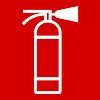 - Телефон для использования при пожаре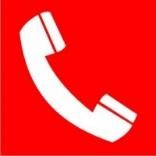 - E 22 Указатель выхода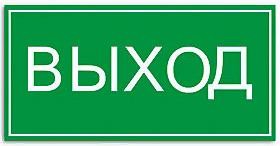 - E 23 Указатель запасного выхода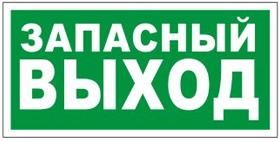 - EC 01 Аптечка первой медицинской помощи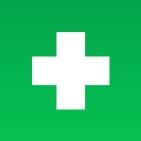 - P 01 Запрещается курить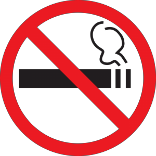 НаименованиеинструментаилиоборудованияПравила подготовки к выполнению экзаменационного заданияИндукционная плитаНе рекомендуется размещать на поверхности плиты металлические предметы (например, такие как: ножи, вилки, ложки, крышки, алюминиевую фольгу и т.п.), так как ониМогут нагреватьсяПароконвектоматПроизводить чистку и устранять неисправности при работе пароконвектомата - работать без заземления категорически запрещается!	Нельзя	оставлять	включенный пароконвектомат без присмотра; санитарную обработку производить только при обесточенном пароконвектомате; при обнаружении неисправностей вызывать технического эксперта; включать пароконвектомат только послеУстранения неисправностей.Блендер стационарныйПеред началом эксплуатации блендера убедитесь, что он подключен к заземлению. Перед чисткой или обслуживанием отключите прибор из розетки. Для минимизации риска, отключайте прибор от сети, когда не пользуетесь им, а также перед сборкой или разборкой. Во избежание поражения электрическим током не погружайте шнур питания и основной блок прибора в воду или иные жидкости. Запрещается чистка основного блока при помощи пульверизаторов. Включайте прибор ТОЛЬКО с закрытой крышкой! Избегайте прикасаться к движущимся частям блендера. Перед тем, как производить любые действия с движущимися частями блендера, выключите его и отключите от сети. Лезвия блендера острые. Обращайтесь с ними осторожно. В случае освобождения лезвий из крепления немедленно прекратите работу и замените весь режущий механизм. Не пытайтесь самостоятельно установить  или  подтянуть  крепление  лезвий,  обратитесь ктехническому эксперту!  Прибор предназначен для краткихпериодов использования. Среднее время использования без отключения не должно превышать 3 минуты. Не оставляйте прибор без присмотра во время работы.Во избежание повреждения прибора, колбы или режущего механизма не трясите и не наклоняйте блендер во время работы. В случае самопроизвольной остановки блендера, переведите выключатель в положение «Выкл», снимите колбу, снимите крышку с колбы и лопаточкой подтолкните продукт в колбе к режущему механизму. При смешиваниигорячих жидкостей, снимите центральную часть крышки.Блендер ручнойПеред началом эксплуатации ручного блендера проследите за тем, чтобы электрошнур не перекручивался и не перегибался, не соприкасался с острыми предметами, углами. Не устанавливайте чашу с продуктами на мягкую поверхность. Это делает прибор неустойчивым во время работы.Запрещается прикасаться к подвижным частям прибора. Категорически запрещается погружать корпус прибора в воду или помещать его под струю воды во время его работы. При любых неисправностях запрещается проводить ремонт самостоятельно, необходимо обратиться к техническомуэксперту.Планетарный миксерПеред началом эксплуатации планетарного миксера, во избежание риска поражения током категорически запрещено погружать миксер в воду или другую жидкость. Убедитесь в том, что штыри штепсельной вилки вашего прибора соответствуют типу стенной электрической розетки, в которую Вы собираетесь включать прибор. Необходимо чтобы оборудование было подсоединено к заземлению. Не оставляйте работающий миксер без присмотра. Отсоедините миксер от розетки, когда вы его не используете, передустановкой или снятием насадок, а также перед чисткой.Измерительные весыПеред началом эксплуатации весов проследите за тем, чтобы электрошнур не перекручивался и не перегибался, несоприкасался с острыми предметами, углами.Холодильное оборудованиеПодготовка к работе и пуск холодильного оборудования - необходимо осуществлять следующее:контроль за состоянием агрегата, правильной его загрузкой и установкой щитков, системой отвода конденсата;визуальный осмотр машинного отделения, при котором проверяется герметичность трубопроводов (появление следов масла в разъемных соединениях указывает на утечку хладагента);ежедневную чистку и пропитку изделия послеОкончания работы;удаление снеговой ”шубы” (слоя инея толщиной более 3мм);визуальный контроль за температурой в охлаждаемомобъеме по термометру.Микроволновая печьПеред использованием микроволновой печи убедитесь в том, что стеклянный поднос, роликовая подставка, муфта правильно установлены.Прибор предназначен исключительно для приготовления пищи, разогрева или размораживания продуктов или напитков. Избегайте прикосновения к горячим стенкам прибора при его работе: это относится в первую очередь к дверце, резистору для нагрева, стенкам камеры. При извлечении из печки сосуда с продуктами пользуйтесь изолирующими перчатками или кухонными рукавицами. Не включайте печь в работу «вхолостую», без продуктов. Она должна быть обязательно загружена. В противном случае вырискуете ее повредить или сократить время работы.МясорубкаПеред использованием мясорубки, помните, что перед подключением устройства к электросети проверьте, совпадает ли ее напряжение с номинальным напряжением питания прибора. Выключайте прибор из розетки после использования, а также во время его очистки или перемещения. Извлекайте электрошнур сухими руками, удерживая его за штепсель, а не за провод. Не протягивайте шнур электропитания в дверных проемах, вблизи нагревательных приборов, газовых или электрических плит. Следите за тем, чтобы электрошнур не перекручивался и не перегибался, не соприкасался с острыми предметами, углами и кромками мебели. ПОМНИТЕ: случайное повреждение кабеля электропитания может привести к поражению электротоком. Не устанавливайте прибор на мягкую поверхность, не накрывайте его во время работы - это можетпривести к перегреву и поломке устройства.Шкаф шоковой заморозкиПеред использованием шкафа шоковой заморозки проверьте, правильно ли вставлена вилка в электрическую розетку.Проверьте, нет ли поблизости нагревательных приборов. Убедитесь в том, что аппарат установлен строго горизонтально. Убедитесь, что двери плотно закрываются; Убедитесь в том, что сток не забит. Убедитесь в том, что змеевик конденсатора не покрыт пылью, в противном случае обратитесь к техническому эксперту. Камера шокового замораживания  является  аппаратом,  быстро понижающимтемпературу    приготовленных    и    сырых    продуктов длясохранения вкусовых качеств (химико-физических и питательных) этих продуктов. Не размещайте внутри аппарата горячие продукты и открытые жидкости; Заворачивайте или накрывайте пищевые продукты,особенно, если они содержат ароматические вещества;Вакуум-упаковочный аппаратПеред использованием вакуум-упаковочного аппарата убедитесь, что устройство хорошо и безопасно заземлено. Убедитесь, что стоит защита от замыкания на землю, в близи нет легко воспламеняющихся газов. Убедитесь, что у устройства соответствующая мощность, (посмотрите на табличке устройства). Убедитесь, что устройство устойчиво стоит на поверхности. Используйте подставку, чтобы зафиксировать устройство в нужном положение после его перестановки. Убедитесь, что устройство находится в горизонтальном положении, подключить устройство к электропитанию. (Замкнуть воздушный выключатель) отрегулировать параметры каждой функции, включая вакуум, сварку и охлаждение. Выбрать подходящее напряжение для термосварки. Выбрать напряжение и установить время сварки. На выбор три уровня напряжения, а именно, низкое, среднее и высокое. Время сварки регулируется от меньшего к большему. Сварка без плавления или складок считается лучшей. Температура при сварке тефлоновой пленки не должна быть очень высокой. Иначе может возникнуть возгорание. Провести пробное испытание времени создания вакуума и выбрать согласно материалу упаковываемого предмета. При упаковке влажных или особых предметов необходимо продлить время, после того как уровень вакуума достигнет - 0.1 Мпа для достижения лучшего эффекта. Положить открытыйпакет в вакуумную камеру поперёк сварной планки.Наименованиеинструмента/оборудованияТребования безопасностиИндукционная плитаОборудование и его доступные части нагреваются во время эксплуатации. Всегда следует помнить, что существует опасность травмы, при прикосновении к нагревательным элементам. Поэтому, во время работы оборудования - быть особо бдительными. Приготовление на кухонной плите блюд на жиру или на растительных маслах, может быть опасно и привести к пожару, в связи с этим, никогда не пробуйте гасить огонь водой! Сначала отключите оборудование, а затем накройте огонь, например, крышкой. Не складируйте предметы и вещи на поверхности плиты. Если на поверхности имеется трещина, то следует отключить электропитание во избежание поражения электрическим током.После эксплуатации отключите нагревательную плиту регулятором, а не руководствуйтесь указаниями детектора посуды. Для чистки кухонной плиты нельзя применять оборудование для чистки паром.ПароконвектоматПри открытии дверки соблюдайте осторожность: сначала слегка приоткройте дверцу выпустите пар и (или) горячий воздух из камеры, после откройте дверку полностью. При открытии дверки на работающем пароконвектомате вентилятор продолжает вращаться еще примерно минуту. Для очистки наружной поверхности пароконвектомате не допускается применять водяную струю. Так же следует помнить, что температура стекла дверки может достигать более 800С. Будьте осторожны. Внимание! Во избежание разбития стекла выемку гастроемкостей производите при зафиксированной дверке. Во избежание получения ожогов загрузку гастроемкостей с жидкостью необходимо осуществлять   таким  образом  (на  такую   высоту),   чтобыВизуально контролировать уровень жидкости приНаименованиеинструмента/оборудованияТребования безопасностиИзвлечение гастроемкости из камеры.Блендер стационарныйВ случае смешивания в блендере горячего масла или иных горячих продуктов перемещайте прибор с особой осторожностью. Для уменьшения риска травм, а также риска поломки блендера не помещайте в колбу хозяйственные предметы (ложки, половники ит.д.) во время работы блендера. Не храните в блендере хозяйственные предметы (ложки, лопатки и т.д.), во избежание поломки блендера в случае его включения. Во избежание травм не опускайтеруки в колбу блендера во время работы прибора.Блендер ручнойВо избежание разбрызгивания заполняйте емкость продуктами не более чем на 2/3 объема. Для эффективного взбивания продуктов миксером ингредиенты должны покрывать по крайней мере нижнюю часть венчика. При использовании блендера или миксера сначала погрузите насадку в емкость с продуктами, затем нажимайте кнопку включения или турборежима. Перед тем как извлечь насадку из емкости, отпустите кнопку. Начинайте работу на небольшой скорости, при необходимости увеличивая ее вращением регулятора скорости на ручке прибора. Рядом с регулятором нанесена шкала: определив оптимальную скорость для данного вида продуктов, запомните ее значение и используйте в дальнейшем. Для работы с максимальной интенсивностью (при обработке твердых продуктов или на завершающей стадии взбивания) нажмите и удерживайте кнопку турборежима.Не погружайте в обрабатываемые продукты место соединения насадки с блоком электродвигателя. Мясо перед измельчением разморозьте, отделите от костей, удалите жилы и нарежьте кубиками по 1—1,5 см. При обработке фруктов и ягод разрежьте их и извлеките косточки. Не используйте блендер для приготовления картофельного пюре. Перед смешиванием горячих продуктов снимите емкость с плиты. Дайте продуктам остыть, не смешивайте продукты и жидкости, если их температура выше 80°С. Начинайте обработку на минимальной скорости. Берегитесь брызг, начинайте обработку продукт на малой скорости. Не используйте прибор для измельчения кофе, льда, сахара, круп, бобов и других особо твердых продуктов. При работе с насадкой - блендером и насадкой-венчиком не используйте вкачестве емкости чашу измельчителя. Металлическая ось на дне чаши может повредить насадку.Планетарный миксерИзбегайте контакта с движущимися деталями. Для предотвращения травм и/или повреждения миксера при его использовании не допускайте соприкосновения насадки- взбивалки с руками, волосами, одеждой, а также с приборами  и  другими  кухонными  принадлежностями.  Неоставляйте работающий миксер у края рабочей поверхности стола. При большой нагрузке на насадкие и при высокойНаименованиеинструмента/оборудованияТребования безопасностискорости вращения насадок миксер может перемещаться по рабочей поверхности стола. Удаляйте плоскую взбивалку, проволочный венчик или крюк для замешивания теста из миксера перед мытьём.Не используйте любой прибор с повреждённым шнуром питания, или после падения прибора или какого-либо повреждения, обратитесь к техническому эксперту. Не допускайте свисания шнура питания с края стола или другой рабочей поверхности, и контакта с горячими предметами.При использовании модели миксера с наклонной головкой, эта головка должна быть полностью опущена вниз перед фиксацией. Перед смешиванием убедитесь в том, что замок защелкнут, а для этого попытайтесь поднять головку. Поднимать миксер следует с осторожностью, учитывая его большой вес. Убедитесь в том, что фиксатор надёжно закреплён (затяните ручку насадки) перед использованием миксера, чтобы избежать возможности падения фиксаторанасадки в чашу при работе миксера.Измерительные весыПри эксплуатации измерительных весов не нагружайте весы сверх наибольшего предела взвешивания (включая массу тары). Не допускайте ударов по платформе. Не подвергайте весы сильной вибрации. Не пользуйтесь для протирки индикатора растворителями и другими летучими веществами. Не работайте в запыленных местах. Избегайте резких перепадов температуры. При работе не нажимайтесильно на клавиши.Холодильное оборудованиеПри эксплуатации холодильного оборудования:загрузку охлаждаемого объема холодильного оборудования осуществлять после пуска холодильной машины и достижения температуры, необходимой для хранения продуктов;количество загружаемых продуктов не должно превышать норму, на которую рассчитана холодильная камера;двери холодильного оборудования открывать на короткое время и как можно реже; при образовании на охлаждаемых приборах (испарителях) инея (снеговой шубы) толщиной более 5 мм остановить компрессор, освободить камеру от продуктов и произвести оттаивания;при обнаружении утечки хладона холодильное оборудование немедленно отключить, помещение - проветрить;не допускается:включать агрегат при отсутствии защитного заземления или зануления электродвигателей;пространство возле холодильного агрегата, складировать продукты, тару и другие посторонние предметы;прикасаться к подвижным частям включенного в сетьНаименованиеинструмента/оборудованияТребования безопасностиагрегата независимо от того, находится он в работе или в режиме автоматической остановки;хранить продукты на испарителях;удалять иней с испарителей механическим способом  с помощью скребков,ножей;размещать посторонние предметы на ограждениях агрегата;загружать холодильную камеру при снятом ограждении воздухоохладителя, без поддона испарителя, а также без поддона для стока конденсата;самовольно передвигать холодильный агрегат.Микроволновая печьМикроволновая печь характеризуется повышенной мощностью сверхвысокочастотного (СВЧ) излучения. Он позволяет вам размораживать, подогревать или приготавливать продукты со скоростью, значительно превосходящей скорость приготовления в обычных печах, поэтому не задавайте время работы более необходимого. Таким образом, вы избежите, риска пережарить продукты или сжечь, в случае, если вы забыли их в СВЧ печи. Дверца печи должна запираться без усилий. Не вставляйте между дверцей и корпусом печи посторонние предметы (тряпки, кухонные рукавицы), не размещайте в печи слишкомгромоздкую посуду. Если дверца не закрыта, то включение печки окажется невозможным.МясорубкаНе касайтесь вращающихся частей прибора! Дождитесь, пока вращение полностью прекратится. Не опускайте посторонние предметы в отверстие для подачи продуктов. Будьте аккуратны при использовании. Нс проталкивайте продукты в загрузочное отверстие руками или посторонними предметами во избежание травм или поломки прибора. Используйте для этого толкатель, входящий в комплект. При возникновении любых неисправностей отключите прибор от электросети и обратитесь к техническому эксперту.Перед очисткой прибора убедитесь, что он отключен от электросети. ЗАПРЕЩАЕТСЯ погружать корпус прибора в воду или помещать его под струю воды.Шкаф шоковой заморозкиРасставляйте продукты внутри таким образом, чтобы не ограничивать циркуляцию воздуха, не размещайте на полках бумагу, картон, доски и прочие предметы, препятствующие движению воздуха; По возможности избегайте излишне частого или слишком длительного открывания двери.Цикл шокового охлаждения / шокового замораживания - С момента начала цикла и до его окончания не открывайте дверь; Не заворачивайте и не закрывайте емкости крышками и изолирующими пленками; Не используйте противни или емкости выше 65 мм; Не кладите продукты друг на друга; Используйте емкости из алюминия или нержавеющей стали.Вакуум-упаковочныйПосле окончания предварительных работ, машина готова кНаименованиеинструмента/оборудованияТребования безопасностиаппаратэксплуатации. Прижать вакуумную крышку, замкнуть пусковой переключатель и машина запустится автоматически следующим образом: 1 - вакуумный насос начнет работать и высасывать воздух из вакуумной камеры. Реле времени начнет отсчет. 2 - закрыть крышку для создания герметизации в вакуумной камере. Рабочая камера начнет создавать отрицательное давление. 3 - по истечении времени создания вакуума, блок управления издает сигнал, вакуумный насос отключается и насос перестает откачивать воздух. В это время к электромагнитному клапану подается питание, затем сварочный блок удерживает открытым пакет. Пока к реле времени термосварки подается питание, герметизирующая проволока нагревается для сварки и печати. Реле начинает отсчитывать время. 4 - по истечении времени создания вакуума, блок управления издает сигнал, отключается реле времени. Цикл термосварки завершен. В это время включается реле времени охлаждения, машина начинает цикл охлаждения. Функция охлаждения необходима для того, чтобы оставшееся тепло удерживало открытым пакет для предотвращения его смятия во время процесса нагрева, а именно чтобы пакет оставался ровным.5- по истечении времени охлаждения, блок управления издает сигнал, отключается электромагнитный клапан, перезапускается сварочный блок. В это время к воздушному электромагнитному клапану подается питание, клапан открывается и воздух поступает в вакуумную камеру. Когда давление в рабочей камере выровняется с атмосферным давлением, вакуумная крышка откроется автоматически, пусковой  выключатель  вернется  в  исходное  положение иЦикл завершится.- F 04 Огнетушитель- Телефон для использования при пожаре- E 22 Указатель выхода- E 23 Указатель запасного выхода- EC 01 Аптечка первой медицинской помощи- P 01 Запрещаетсякурить